＜ＪＡバンク中央アカデミー＞全国研修のご案内（No.1860）法務フォロー研修～ 法務研修修了者のための近時の重要判例や改正法令等を学ぶ講座　～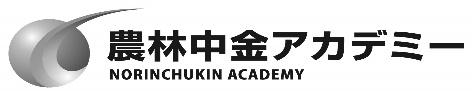 研修のねらい（こんな時）本研修は、信連等の法務部門やＪＡ指導部門等で会内やＪＡ等からの照会対応やチエック機能等を担うご担当の皆さんを対象に、近時の重要判例や改正法令等を学ぶとともに事例研究等を通じこれまで習得された法務知識をさらに向上していただくことをねらいとしています。想定する受講対象者ＪＡ等からの金融法務相談を担当する職員弊社が主催する「法務」研修の修了者もしくは同等の知識を有する法務相談等を担当する法務、ＪＡ指導部署の職員考え方（研修の骨格）弊社「法務」研修（5回シリーズ）修了レベルの皆さんを対象に、近時の重要判例や改正法令等について、同研修をフォローアップするための研修を行います。　　 初日は、午後の半日で最近の改正法令や重要判例等を学んでいただきます。　　 ２日目は、前記の直近判例等や事前に受講生の皆さんにお寄せいただいた直近時での問題点等を材料にして、ゼミ形式又はグループワークによる意見交換等を通じて、知識の更新（向上）に取り組んでいただきます。関係者の声研修講師紹介研修プログラム（予定）　※進行により、時間配分等変更の可能性があります。○ 募集人員　　　定員　２５名※　応募人数が大幅に定員を上回った場合は、受講をお断り・調整する場合がありますので、予めご承知おきください。※　応募人数が10名を下回った場合は、開催を中止させていただくことがあります。 正式なご案内は、事務の都合上、3週間前頃の送付となります。参加費用（予定）（消費税込）オンライン研修の受講端末について農林中央金庫が配付したiPad端末等、ウェブ会議システム「Webex Meetings」が安定して利用できる環境をご準備ください。(スマホでの参加はご遠慮ください) ウェブ会議システム上でのグループワークを予定しています。極力、受講者毎に1端末で受講してください。また、同じ会場で複数の端末を使用する場合は、マイク付きイヤホンを使用するなどハウリング防止対策を講じてください。通信環境の良い場所で受講してください。通信速度は以下のサイトで測定できます。(参考)　USENのスピードテストサイト⇒https://speedtest.gate02.ne.jp/　　　　　　上記サイトの判定結果のうち「ビデオ会議」が「快適」だと比較的安定します。農林中央金庫が配布したiPadでは、上記サイトにアクセスできません。ドコモ回線(4G)を利用しているスマホ等を利用して測定してください。申込みの方法１月２1日（金）までに以下の方法でお申込みください。以上セッション名内  容講  師【１日目】　13:00 接続開始【１日目】　13:00 接続開始【１日目】　13:00 接続開始【１日目】　13:00 接続開始13:2013:30事務連絡開始13:2013:30＜開講＞○最近の改正法令・重要判例等・確認が必要なポイント等を説明・質疑応答田中講師17:00(終了)【２日目】　9:00接続開始【２日目】　9:00接続開始【２日目】　9:00接続開始【２日目】　9:00接続開始9:3012:0013:00○重要判例等にかかる論点確認（ゼミ又はグループワーク等）田中講師9:3012:0013:00〇持ち寄り課題の検討（ゼミ又はグループワーク等）田中講師15:30アンケート記入（15:40解散）金額備考受講料３７，４００円教材費を含みます。宿泊代－―食事代－合計３７，４００円お申込み申込方法信農連・１ＪＡ県ＪＡ「研修申込・履歴管理システム」によりお申込みください。農林中金本支店N-Styleにより農林中金系統人材開発部へお申込みください。